Игра «Рюкзак юного натуралиста»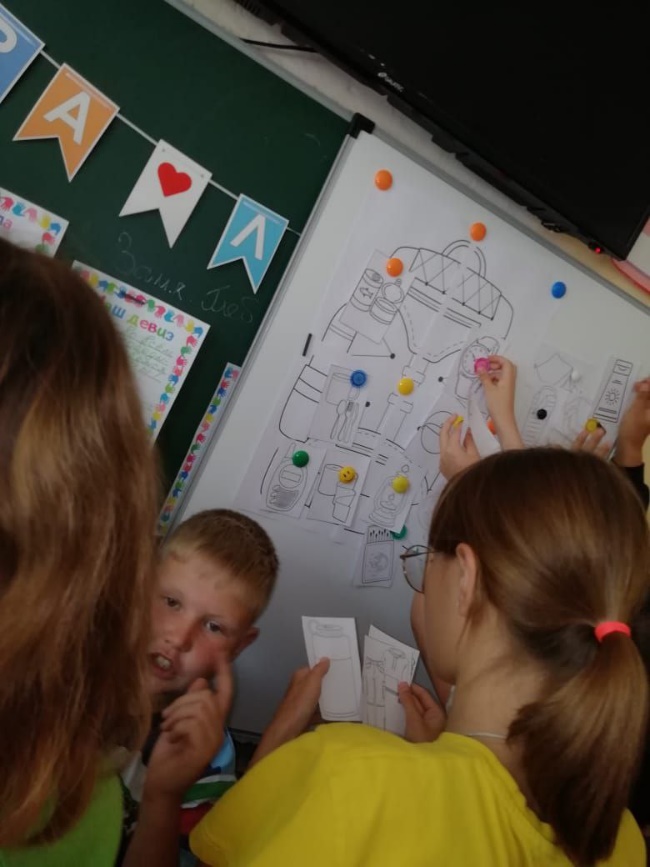 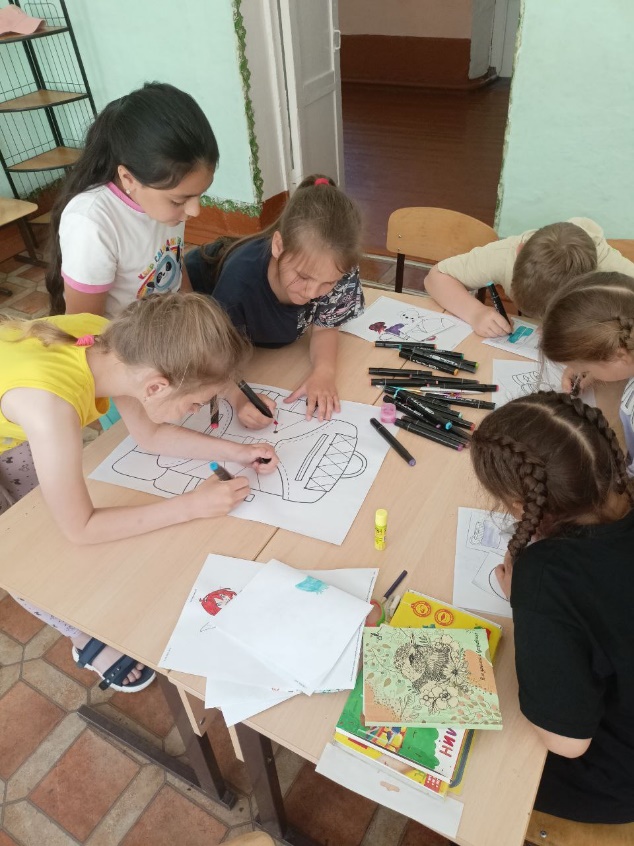 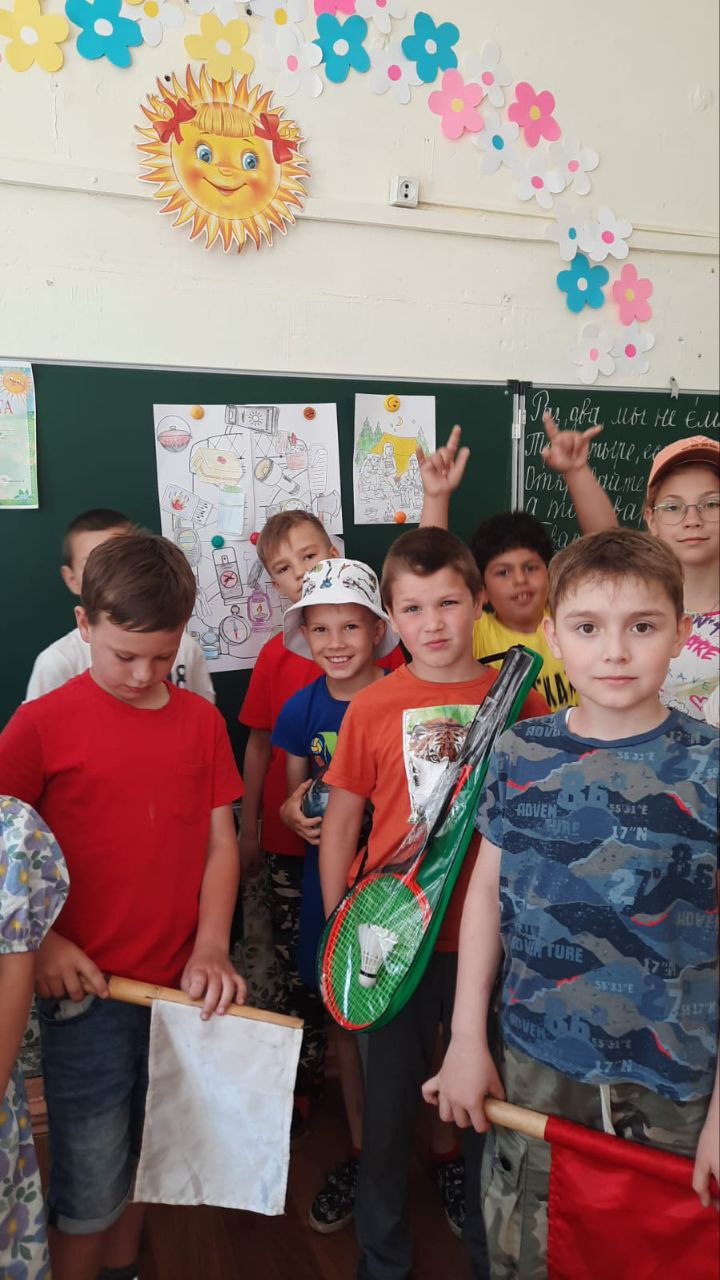 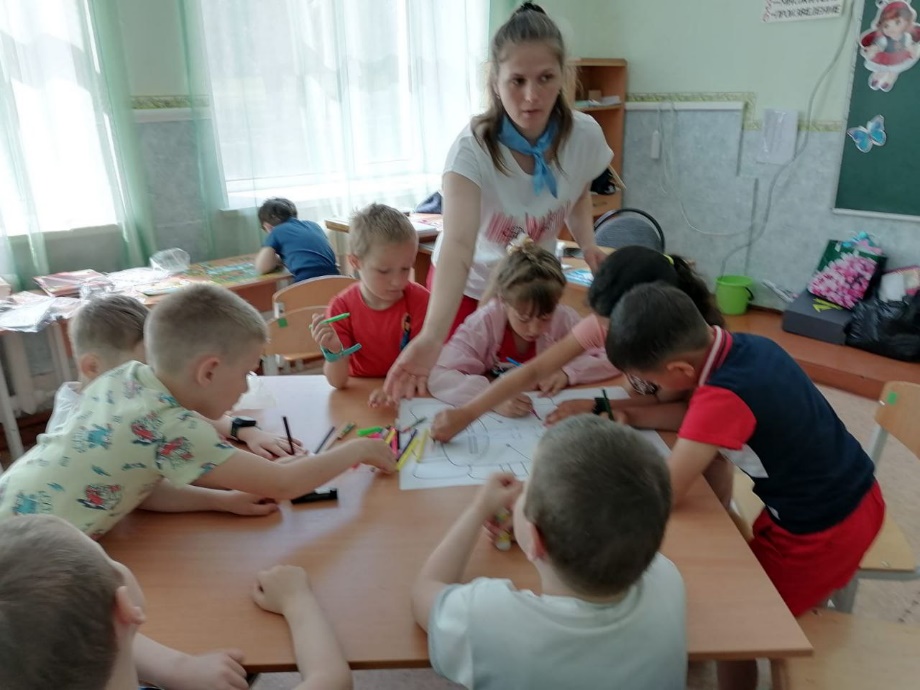 